Protokoll Föräldramöte P-08 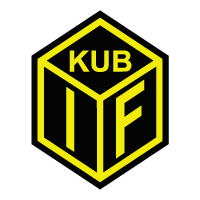 2018-03-12Tid: 	18:00 – 19:30Plats: 	Kansliet Kuben Välkommen/Närvaro – Olle 
Olle hälsar välkommen och säkerställer att närvaro tas upp. Alla gick laget runt och presenterade sig själva och vilket barn man har i föreningen. 
Truppen och ledare - Olle
Vi är 31 st spelare och det är taket för vad vi kan hantera med vettig kvalitet. Vi har för närvarande 11 st i kö. Ev nya hänvisas till någon ledare som håller i kölistan. 
6 st tränare: Erik (Noah B), Johan (Elias) , Daniel (Noah M),  Micke (Lucas M), Anna-Karin (Elias) och Johnny (Sigge Ra)
Lagledare: Administrativa delar: Olle (Sigge Ry) och Pierre (Adrian) Träningsupplägg - Erik/JohanVi kommer träna 2 gånger per vecka, måndag och onsdag samt en extra träning på fredagar tillsammans med 06 och 07. Träningarna är 1,5 timme. Tänk på att komma i tid och pusha även grabbarna att gå på träningarna även om de känner att de inte har lust just idag. Viktigt att få kontinuitet på träningarna. Upplägget på träningarna följer Svenska fotbollsförbundets riktlinjer. 

Utrustning – Kläder för väder utomhus, hellre för varmt än för kallt. Benskydd är ett krav utomhus. 
Telefon/Ipad – Det råder totalförbud för telefoner och Ipads på träningarna, både innan och efter, för allas trevnad. Prata med Era barn om detta. Seriespel och cuper - Erik/Johan 
Två lag är anmälda till seriespel i 7-manna. 
Antal cuper Vi kommer i år att delta på Ålandscupen (3-5 maj), Roslagscupen (14-16 juni) Lilla VM (28-30 juni),  Mittnorden (2-4 augusti) och Sundsvall Fair play Trophy (10 augusti).  Kallelser går ut när det börjar närma sig som vanligt.  
TräningslägerDen 13-14 april kommer vi köra ett träningsläger på Kuben med övernattning på kansliet. 
Kallelse till seriespel Seriespel börjar i maj till mitten av juni.  Vi har anmält 2 lag i 7 manna serien.  

Vid våra hemmamatcher förväntas fixa spelarfika och sälja kaffe och fikabröd. Kallelse går ut till alla sammandrag och viktigt att Ni svarar i tid om ni kan vara med eller inte. De som inte svarar när tiden gått ut, kommer vi att markera som ej närvarande, dvs vi kommer ej att ringa runt och jaga föräldrarna. 
I år kommer vi även att kalla till träningar, för att få ett hum om hur många som kommer, så vi kan planera träningarna med lämpliga övningar. Viktigt att svara på kallelser i tid! Domare får vi fixa till varje hemmasammandrag. 
CupavgiftVi beslutade att vi vid varje cup, betalar 150:- per barn, för att få ett bidrag till lagkassan, förutom Åland (850:- ) och Roslagscupen (800:- ) då det innebär övernattning, resor och mat. 

Tid för inbetalning av Åland och Roslagscupen är 31/3 för Åland och 30/4 för Roslagscupen. Inbetalning görs till vårt lagkonto i Handelsbanken: 6351-903 998 858 – märk inbetalningen med Ert barns namn och vilken cup det syftar till. Kläder - Olle 
24 mars kommer Adidas tillsammans med Stadium ordna en roadshow kring kläder i Nordichallen, där man kan prova kläder, skor och mycket annat kul. Där kommer Ni få möjlighet att beställa kläder för den som vill. Olle kommer vara på plats och hjälpa till med beställningarna. 

Ekonomi – Ulrika
Ulrika redogjorde för ekonomin och det ser ut som följer…
Medlemsavgifter För våra grabbar gäller 300 kr i medlemsavgift och 1.400 kr i träningsavgift, dvs 1.700 kr totalt. 
Medlemsavgiften inkluderar hela familjen, så har man fler grabbar i klubben, betalar man enbart en medlemsavg. 
Avgifterna faktureras via laget.se  och faktura på medlemsavgiften har gått ut.  

Behöver man dela upp betalningen – kontakta Haide på kansliet på  kansli.kubikenborgsif@gmail.com. 
Lagkassan P-08Totalt har vi ca 106.000:- i lagkassan.
Ansvarsfördelning - Olle/Pierre
Alla behöver dra sitt strå till stacken för att få denna förening att gå runt. Det är obligatoriskt att hjälpa till och ställa upp om man har barn i föreningen och hjälps vi alla åt, är det riktigt roligt och inte betungande alls. Nedan är huvudansvarig för att säkerställa att respektive uppgift blir gjord, dvs dela ut uppgiften till föräldrar. 
TränareJohan Sundman, Erik Borg, Daniel Mattsson, Mikael Maistedt, Anna-Karin Sitter, Johnny Nutt. Sportkommittén Johan SundmanLagledare Olle Rylander och Pierre ÅbergUngdomskommitténOlle Rylander och Pierre ÅbergKassör Ulrika Eriksson New Body 5 st per personPierre ÅbergRestaurangchansen  3st per person (2st till klubben, resten till laget)Peter CederqvistSammandragsansvarigaPernilla Silver och Ulrika Nilsson Web ansvarigOlle Rylander StyrelsenPierre ÅbergCupansvarigNiklas Dahlberg – avvaktar med dennaBollkallar A-laget – ej fika och inträde i år (Datum ej klart)Bollkallar kallas vid tillfälleStädning av kansliet 1 st (datum ej klart) Sara MånssonSponsring och försäljningsgruppering skapadesPeter Cederqvist, Åke Granqvist, Anna-Maria Nilsson. Syftet med gruppen är att utreda och komma med förslag på hur vi kan dryga ut lagkassan. 
Fotbollsskola JohanFotbollsskolan ersätts i år av fotbollsskoj för åldrarna 5-8 år. Det kommer vara fyra söndagar i maj, där bar erbjuds att prova på fotboll. Sen kommer även Roma Camp i sommar som förnärvarande är fulltecknad. Info från styrelsen – Johan
Johan drog information från styrelsen och upplägget kring vad Kuben gör i samband med 100 års jubileet. Övriga frågor? 
 Inga övriga frågor togs upp. RiktlinjerRiktlinjerna skall fungera som en vägledning till hur vi uppför oss i klubben och agerar mot varandra. Tillsammans med klubbens policy fungerar riktlinjerna som klubbens ”lagar”. Det hör till allas ansvar, både ledare, föräldrar och barn att veta vad som gäller i klubben. 
Riktlinjer för LedareSkall fortlöpande delta i utbildningar enligt de krav de som finn i spelarutbildningsplanen. Skall delta i klubbens aktiviteter, t.ex. ledarmöten, informationsmöten, uppstartmöten etc. Detta för att skapa en stark tillhörighet med föreningen så att ledare kan ställa upp på föreningens krav och villkor.Skall visa ödmjukhet både på och utanför plan.Skall genom ordning och reda, under träningar, matcher och cuper skapa disciplin i gruppen. Vi behandlar våra medlemmar lika enligt föreskrivna regler och policys.Skall vara mottagliga och agera på den kritik som ges. Skall visa hänsyn och ställa upp för alla inom föreningen. Skall prioritera lagsammanhållning, trivsel och motverka grupperingar (främst i yngre lag).Skall komma i tid till träningar och matcher.Skall rapportera närvaro vid träningar, matcher och cuper enligt aktuell rutin. Skall hålla ordning på lagets ekonomi. Skall behandla och uppträda juste mot domare, motspelare och övriga ledare.Skall i alla lägen vara goda föredömen och sprida en positiv anda. Riktlinjer för SpelareSkall visa god kamratskap och ha roligt tillsammans oavsett idrottsliga resultat.Skall uppträda med god förenings- och lagkänsla.Skall visa hänsyn och respekt mot varandra eftersom vi alla är unika individer. Skall visa hänsyn mot medspelare, motståndare, domare, ledare och publik.Skall alltid prestera efter sin bästa förmåga, genom hänsyn, fairplay och ödmjukhet.Skall komma i tid till träningar och matcher.Skall meddela frånvaro i tid enligt överenskommen rutin.Skall ha rätt utrustning med sig till träningar och matcher.Skall inte träna när man är sjuk eller skadad.Skall återlämna lånat material från föreningen, typ matchställ, i det skick man fått det. Skall säkerställa att skolarbetet inte blir lidande pga träningar, genom god planering. Skall i alla lägen vara goda föredömen och sprida en positiv anda. Skall respektera tränare och ledare genom att följa uppsatta riktlinjer och policys, såväl lagets som föreningens. 
Riktlinjer för förälderNi som föräldrar är en förutsättning för att vår förening ska fungera. En del ställer upp som ledare, tränare eller finns med i grupper runt matcharrangemang. Andra köper lotter, bakar bullar eller säljer fika. Ni är alla värdefulla och ni behövs.Föreningen tar totalt avstånd från dåligt uppförande från föräldrar vid sidan av planen mot domare, tränare och spelare. Föräldrarnas viktigaste roll är att positivt uppmärksamma alla spelare i med och motgång. Föräldrarna utgör en viktig resurs för föreningen och skall: Skall ha kännedom om föreningens riktlinjer och policys. Skall hjälpa till vid lag- och föreningsaktiviteter.Skall rapportera frånvaro till tränarna enligt aktuell rutin. Skall säkerställa att Ert barn inte tränar vid sjukdom eller skada. Skall betala in avgifter i tid för att försäkring och licens ska gälla.Skall se till att ditt barn har rätt utrustning. Skall delta på föreningsmöten man kallas till. Skall ställa rimliga krav på våra ledare och barn. Skall inte ge instruktioner till barnen under matcher och träningar. Det är ledarnas ansvar. Skall agera i en positiv anda och uppmärksamma glädjeämnena, tex den fina passningen eller kämparinsatsen. Skall låta barnen idrotta på sina egna villkor och ha roligt tillsammans. Kom ihåg!
Det är barn!De här är en lek!Ledarna ställer upp ideellt!Domarna är mänskliga!